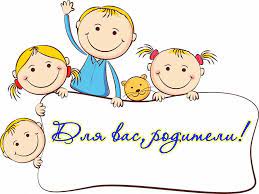 Консультация «Принципы взаимоотношений детей и родителей».Принципы отношений родителей с детьми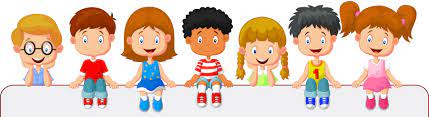 Я хочу, чтобы меня любили. Поэтому я буду открыт моим детям.Я так мало знаю о сложных лабиринтах детства. Поэтому я буду с удовольствием учиться у детей. Я лучше всего усваиваю знания, полученные в результате собственных усилий. Поэтому я объединю свои усилия с усилиями ребенка. Я люблю, чтобы меня принимали таким, каков я есть. Поэтому я буду стремиться сопереживать ребенку и ценить его. Я - единственный, кто может прожить мою жизнь. Поэтому я не буду стремиться к тому, чтобы управлять жизнью ребенка.Я черпаю надежду и волю к жизни внутри себя. Поэтому я буду признавать и подтверждать чувство самостоятельности ребенка. Я чувствую страх, когда я беззащитен. Поэтому я буду прикасаться к внутреннему миру ребенка с добротой, лаской, нежностью. Я не могу полностью оградить ребенка от страха, боли, разочарования и стрессов. Поэтому я буду стараться смягчать удары. Правила общения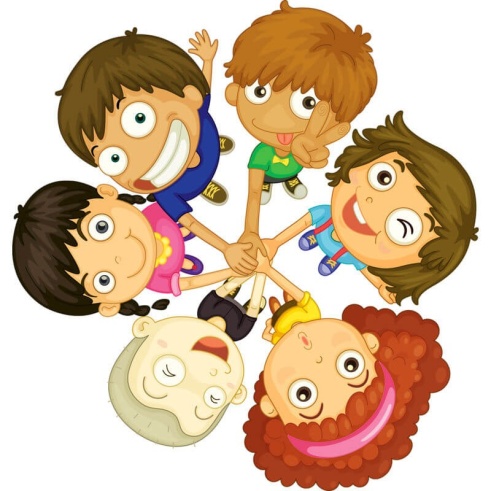 Можно выражать свое недовольство отдельными действиями ребенка, но не самим ребенком. Можно осуждать действия ребенка, но не его чувства, какими бы нежелательными или непозволительными они ни были. Недовольство действиями ребенка не должно быть систематическим, иначе оно перейдет в неприятие его. Покажите ребенку, что вы его уважаете. Помогают только высказанные вслух комплименты, а не то, что вы, возможно, думаете, но не говорите. Признайте ребенка здесь и сейчас, на основе настоящих событий. Сохраняйте дружелюбный тон! Как поддержать самоценность ребенка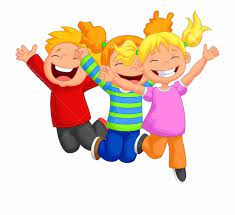 Безусловно принимайте ребенка. Активно и заинтересованно выслушивайте рассказы о его переживаниях и потребностях. Чаще бывайте с ребенком (играйте, читайте, гуляйте и т.п.) Не вмешивайтесь в те его занятия, с которыми он справляется сам. Помогайте, когда он просит. Поддерживайте каждый успех. Делитесь своими чувствами, проявляя доверие к ребенку. Конструктивно решайте конфликты. Используйте в повседневном общении приветливые фразы, ласковые слова. Обнимайте ребенка не менее четырех раз в день. Как научить детей общаться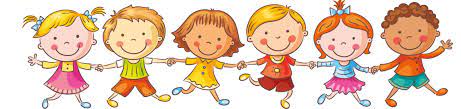 Счастье очень во многом зависит от умения ладить с другими людьми. Поэтому одна из главных задач родителей - помочь детям в развитии социальных навыков. Вам просто необходимо научить своего ребенка устанавливать хорошие взаимоотношения с другими людьми. Социальный успех определяется рядом условий: Личная привлекательность. Важно объяснить как можно раньше ребенку, что человеческая привлекательность - это гораздо больше, чем природная красота. Даже самые некрасивые люди могут стать более привлекательными с помощью простых средств: аккуратность и чистоплотность, хорошие манеры, овладение каким-либо умением. Навыки общения. Как можно чаще разговаривайте с детьми. Если дети в таких беседах научатся выражать свои мысли и чувства, обсуждать самые разнообразные вопросы, для них не составят труда непринужденные разговоры с другими людьми. Одно из важнейших условий для развития у ребенка навыков межличностного общения - обширная и многообразная практика. Помогите ребенку стать хорошим другом. Ваш ребенок должен быть чутким, порядочным и отзывчивым, уметь дарить любовь и теплоту, быть надежным другом, уметь откликаться на чужую беду. В детстве важнейшим состоянием ребенка является ощущение своей защищенности. Для этого родители должны помочь ему вырабатывать положительную самооценку. Верьте в своих детей. Цените их, постарайтесь оказывать гостеприимство людям, которых ваши дети выбрали в друзья, даже если вы не одобряете их выбор. Материал подготовила: Кутний Елена Александровна, воспитатель высшей категории